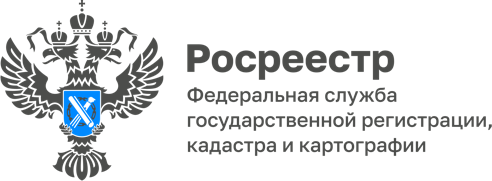 Ассоциацией «Национальная палата кадастровых инженеров» утверждены типовые договоры подряда на выполнение кадастровых работ Управление Росреестра по Волгоградской области сообщает, что 09.06.2022 решением Президиума Ассоциации «Национальная палата кадастровых инженеров» утверждены типовые договоры подряда на выполнение кадастровых работ. Заместитель руководителя Татьяна Кривова отмечает, что новые редакции типовых договоров подряда содержат, в том числе обязательство заказчика уплатить обусловленную договором подряда цену в полном объеме после осуществления государственного кадастрового учета и (или) государственной регистрации прав на объекты недвижимости, в отношении которых выполнялись кадастровые работы в соответствии с таким договором подряда (как один из вариантов оплаты цены по договору). Утвержденные документы размещены на официальном сайте Национального объединения в разделах «Документы».С уважением,Балановский Ян Олегович,Пресс-секретарь Управления Росреестра по Волгоградской областиMob: +7(937) 531-22-98E-mail: pressa@voru.ru